Grand OursFrançois PlaceCompétences travaillées :Discriminer des mots en recherchant les modèles dans une phrase.Discriminer des mots en recherchant les modèles dans une phrase avec des graphies différentes.Discriminer un mot dans une liste de mot en cherchant le modèle du mot dans une phrase.Mémorisation des "petits mots".Reconstituer une phrase demandée avec des étiquettes-mots.Lire des phrases contenant des mots mémorisés. Associer un mot ou une phrase à une illustration.Illustrer un mot, un groupe de mots, une phrase.Reconstruire une phrase.Vérifier la cohérence sémantique d’une phrase : compléter des phrases du texte lu.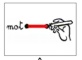  Relie les mots aux bons dessins en t'aidant du texte si tu as besoin de modèles.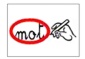  Entoure les mots qui correspondent à l'image en t'aidant du texte si tu as besoin de modèles. Relie les mots identiques.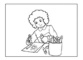  Dessine ce qui est écrit dans le cadre gris.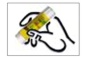  Colle les étiquettes sur la ligne du cahier pour écrire la phrase qui correspond au dessin.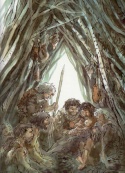 -----------------------------------------------------------------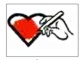 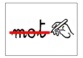  Colorie le mot qui convient et barre l’autre.Le bébé s'appelle Kaor ours.Kaor est un petit ours garçon.La maman bébé s'appelle Nawa. Écris un ou une devant les mots. Relie les mots aux bons dessins en t'aidant du texte si tu as besoin de modèles. Entoure les mots qui correspondent à l'image en t'aidant du texte si tu as besoin de modèles. Relie les mots identiques (change de couleur). Dessine ce qui est écrit dans le cadre gris. Colle les étiquettes sur la ligne du cahier pour écrire la phrase qui correspond au dessin.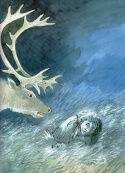 ----------------------------------------------------------------- Colorie le mot qui convient et barre l’autre.Kaor veut aller chasser yeux.Kaor rencontre Nawa Tanda.Kaor ne regarde pas Tanda dans les yeux ours. Écris le ou la devant les mots. Relie les mots aux bons dessins en t'aidant du texte si tu as besoin de modèles. Entoure les mots qui correspondent à l'image en t'aidant du texte si tu as besoin de modèles. Relie les mots identiques (change de couleur). Dessine ce qui est écrit dans le cadre gris. Colle les étiquettes sur la ligne du cahier pour écrire la phrase qui correspond au dessin.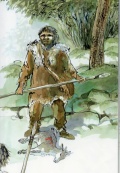 ----------------------------------------------------------------- Colorie le mot qui convient et barre l’autre.Wouhôn est petit mort.Kaor est un grand petit garçon.Troho dit à Kaor : "va tuer un garçon ours. Écris un ou une devant les mots. Relie les mots aux bons dessins en t'aidant du texte si tu as besoin de modèles. Entoure les mots qui correspondent à l'image en t'aidant du texte si tu as besoin de modèles. Relie les mots identiques (change de couleur). Dessine ce qui est écrit dans le cadre gris. Colle les étiquettes sur la ligne du cahier pour écrire la phrase qui correspond au dessin.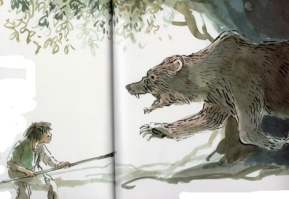 ----------------------------------------------------------------- Colorie le mot qui convient et barre l’autre.Kaor attaque l'ours Wouhôn.L'ours griffe dit Kaor.Kaor va avoir toujours mal à sa jambe yeux. Écris le ou la ou les devant les mots. Relie les mots aux bons dessins en t'aidant du texte si tu as besoin de modèles. Entoure les mots qui correspondent à l'image en t'aidant du texte si tu as besoin de modèles. Relie les mots identiques (change de couleur). Dessine ce qui est écrit dans le cadre gris. Colle les étiquettes sur la ligne du cahier pour écrire la phrase qui correspond au dessin.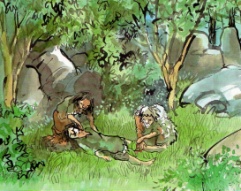 ----------------------------------------------------------------- Colorie le mot qui convient et barre l’autre.Kaor a petit mal à sa jambe.Kaor rencontre Thia Tanda.Thia et Frân soignent attaquent Kaor. Écris le ou la devant les mots. Relie les mots aux bons dessins en t'aidant du texte si tu as besoin de modèles. Entoure les mots qui correspondent à l'image en t'aidant du texte si tu as besoin de modèles. Relie les mots identiques (change de couleur). Dessine ce qui est écrit dans le cadre gris. Colle les étiquettes sur la ligne du cahier pour écrire la phrase qui correspond au dessin.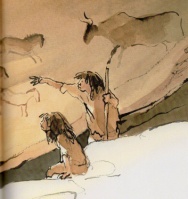 ----------------------------------------------------------------- Colorie le mot qui convient et barre l’autre.Grand Ours dit "Kaor écoute rencontre Frân.Frân dit le secret à Kaor Tanda.Kaor connait rencontre le secret maintenant. Écris le ou la devant les mots. Relie les mots aux bons dessins en t'aidant du texte si tu as besoin de modèles. Entoure les mots qui correspondent à l'image en t'aidant du texte si tu as besoin de modèles. Relie les mots identiques (change de couleur). Dessine ce qui est écrit dans le cadre gris. Colle les étiquettes sur la ligne du cahier pour écrire la phrase qui correspond au dessin.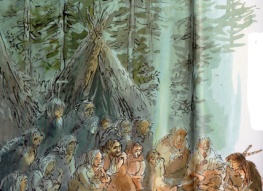 ----------------------------------------------------------------- Colorie le mot qui convient et barre l’autre.Kaor rencontre Traho Tanda.Traho attaque Kaor Thia.Grand Ours attaque aide Kaor à battre Traho. Écris un ou une devant les mots.Maîtrise de la langueLectureStade logographiquebébé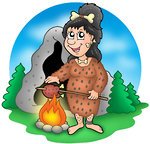 Nawa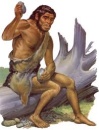 Wouhôn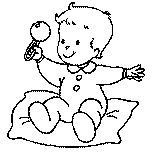 ours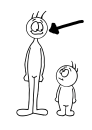 grand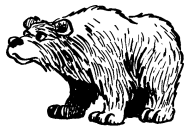 protège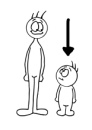 petit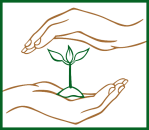 garçon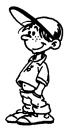 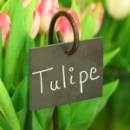 ourss'appelleprotègebébéNawagrandgarçonpetitoursKaorWouhônWouhôngrandNawaKaorgrandpetitpetitNawaun petit garçonLedeKaor.bébés'appelleNawa.......... ours....... garçon......... bébé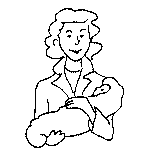 ...... maman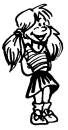 .......... fille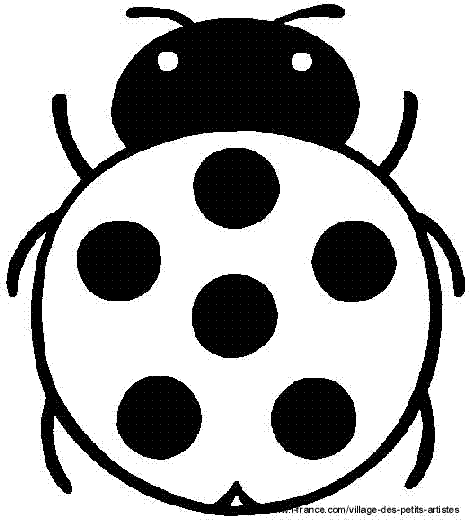 …. coccinelleyeux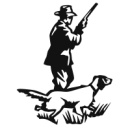 chasser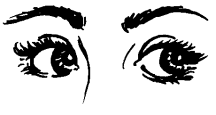 Tanda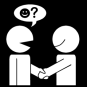 Traho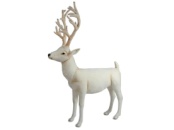 rencontre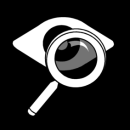 dit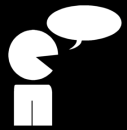 regardeours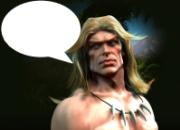 oursTrahoKaorKaordirechasseryeuxTandaregardeyeuxchasserchasserditTandayeuxrencontreTandaditrencontreKaor rencontre Tanda.KaorneregardeTanda.pas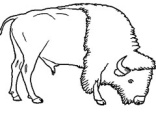 ......... bison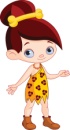 ......... fille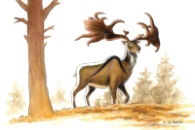 ......... cerf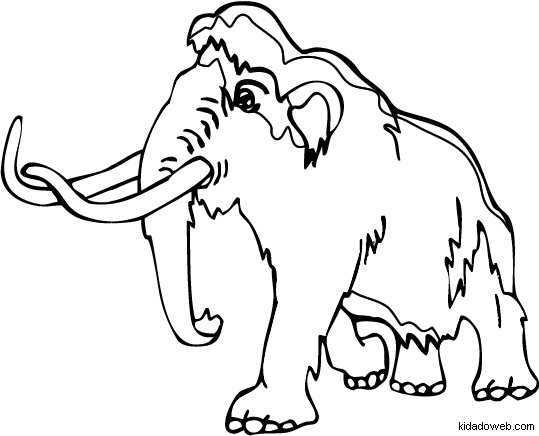 ....mammouth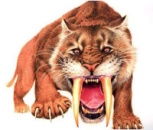 .......... tigre……... mamangrandWouhôn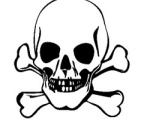 garçonTraho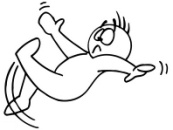 tombépeureuxmort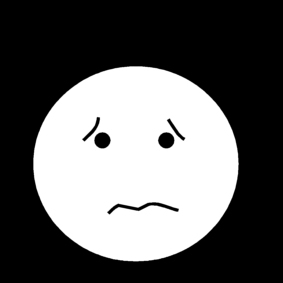 dit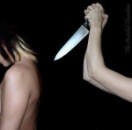 grandtuerKaorgarçonpetitoursNawaTrahotombégrandmorttuergarçongarçongrandtombétuermorttombéKaor rencontre Traho.Trahoditvauntuerours.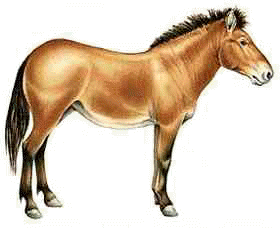 …………cheval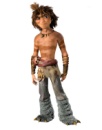 ….…..garçon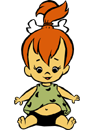 ………..bébé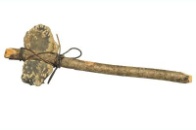 …………hache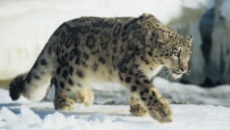 ..….panthère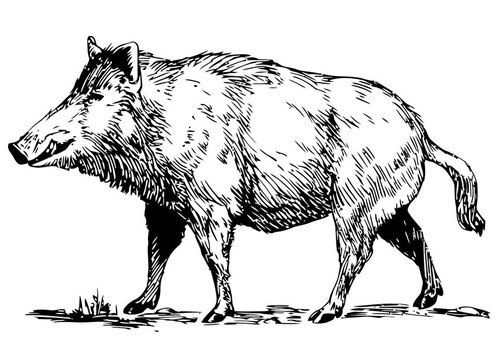 ………sanglierKaor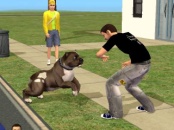 attaqueours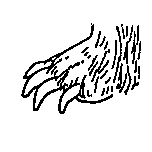 griffe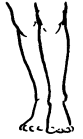 grand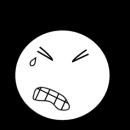 protègemaljambe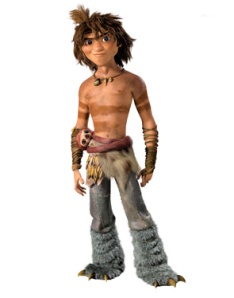 oursattaquegrandgriffeprotègemaljambegriffegarçonattaquetoujoursvaattaqueavoirmaltoujoursvajambeavoirL'ours griffe la jambe de Kaor.leetattaqueKaorL'oursgriffe.…………jambes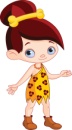 ….…..fille………..griffes………garçon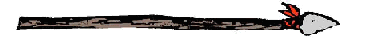 ..……..sagaie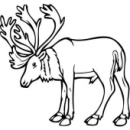 ………cerfsoignent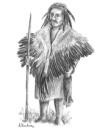 rencontre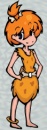 emmène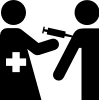 Frân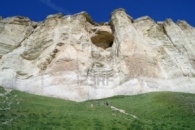 grotte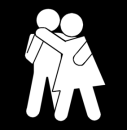 Kaor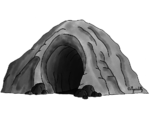 Thia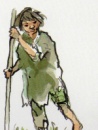 falaiseFrângrottefalaiseKaoremmèneThiaemmèneFrânfalaiseThiaFrânFrânetetjusqu'àmarchentThiajusqu'àmarchentThia soigne Kaor.FrânetsoignentThiaKaor.……….grotte………..falaise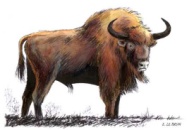 ………….bison………..cerf………maman………..papapeintures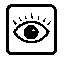 voit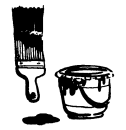 grandgrotteécoutedit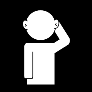 Frân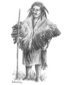 apprend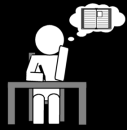 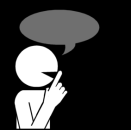 ourssecretditgrottepeinturesoursapprendécoutevoitKaordanslesladansKaorlalesconnaîtconnaîtKaor est dans la grotte.Kaorlespeintureslavoitdansgrotte.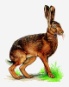 ………lièvre…….grotte……peinture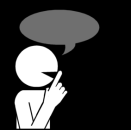 ........secret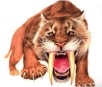 ……….tigre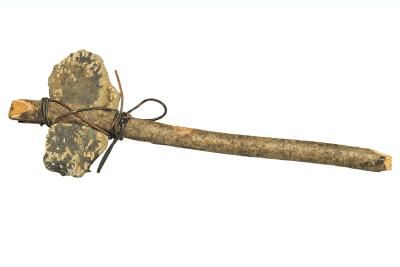 …………hacheoursbébéThiarencontre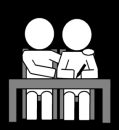 Traho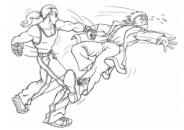 attaquebattreaideoursattaquebattreFrânKaorThiaattaquevoitbattreetpeutpeutresterresteravecavecsonsonetTraho attaque Kaor.vaavecsonKaorresterclan.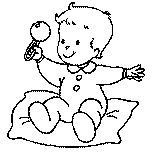 ………bébé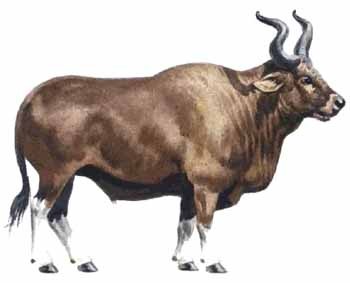 ……….auroch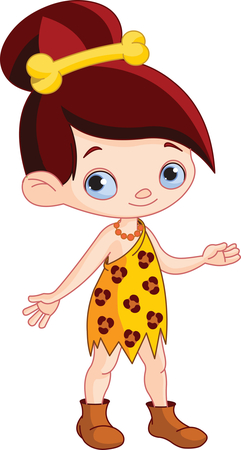 …..…..fille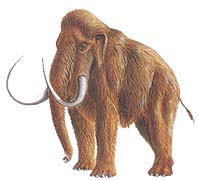 …mammouth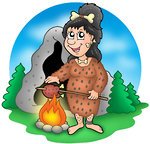 ..…..maman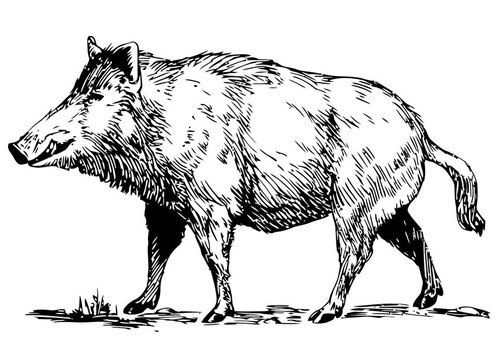 ……….sanglier